КАРАР                                                                        ПОСТАНОВЛЕНИЕ07 май 2018й                              №12                         07 мая 2018г.Ивановка аулы                                                            село Ивановка «О мерах по предупреждению и тушению
пожаров в весенне – летний период
2018 года»	В целях предупреждения пожаров и гибели людей, повышения эффективности работы, направленной на предупреждение пожаров в весенне-летний период на территории сельского поселения Ивановский сельсовет муниципального района Хайбуллинский район Республики Башкортостан, руководствуясь Федеральным Законом от 21.12.1994 года №69- ФЗ « О пожарной безопасности» Администрация сельского поселения Ивановский сельсовет постановляет:Утвердить прилагаемый план мероприятий сельского поселения Ивановский сельсовет, направленный на усиление пожарной безопасности в пожарный весенне-летний период 2018 года.Рекомендовать руководителям организаций и учреждений  принять меры по выполнению запланированных мероприятий, обеспечить контроль за их реализацией.                3. Контроль за выполнением данного постановления оставляю за      собой.Глава сельского поселения                                                    О.А.Андреев                                                                                Приложение к постановлению                                                                                №12 от 07 мая 2018 годаПланмероприятий по подготовке мер пожарной безопасности на территории  сельского поселения Ивановский сельсовет муниципального  района Хайбуллинский район Республики Башкортостан в условиях весенне-летнего пожароопасного периода 2018 года Башkортостан Республикаһының Хәйбулла районы муниципаль районының Ивановка ауыл советы 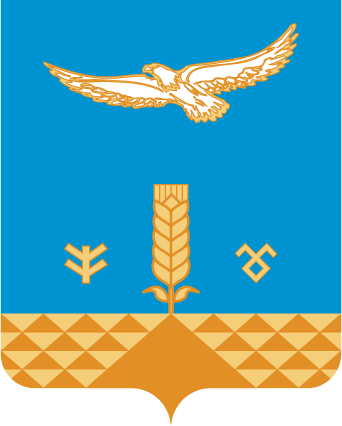 ауыл биләмәһе хакимиэтеАдминистрация сельского поселения Ивановский сельсовет муниципального района Хайбуллинский район Республики Башкортостан № п/пНаименование мероприятийОтветственный исполнительСрок исполненияОтметка о выполнении1Провести анализ обстановки обеспечения пожарной безопасности и происшедших пожаров, их последствий в 2017 году на территории  сельского поселения Ивановский сельсоветГлава сельского поселениядо 10.05.20182Организовать мероприятия по подготовке источников противопожарного водоснабжения к эксплуатации в весенне-летний пожароопасный период 2018 г., по ремонту дорог, подъездов к зданиям, сооружениям и водоисточникам, а также подходов к пожарному инвентарюГлава сельского поселениядо 15.05.20183Организовать очистку подведомственных территорий от сгораемого мусора, отходов, иных пожароопасных веществ и материаловГлава сельского поселенияс 10.05.20184Проверить противопожарное состояние подведомственных объектов жилого фонда, уделив особое неблагополучным семьям. Принять меры по устранению выявленных недостатковГлава сельского поселениядо 10.05.20185Провести рейды по местам проживания лиц, склонных к злоупотреблению спиртными напитками и иных неблагополучных слоев населения Глава сельского поселенияс 10.05.20186Провести сходы с населением в населенных пунктах с доведением до граждан требований пожарной безопасности Глава сельского поселения11.05.20187Провести подворные обходы населенных пунктов личным составом ДПД совместно с Главой сельского поселения в целях обучения населения мерам пожарной безопасности.  Глава сельского поселенияс 07.05.20188Организовать муниципальный контроль за соблюдением требований пожарной безопасности на подведомственных территориях и объектах Глава сельского поселенияпостоянно9Организовать и провести месячник пожарной безопасности Глава сельского поселенияс 10.05.201810Оказать помощь в работе добровольным пожарным формированиям Глава сельского поселенияПостоянно